«SaNa» пікір-сайыс клубының паспорты"Абай атындағы №2 мектеп лицейі" КММЖетекшісі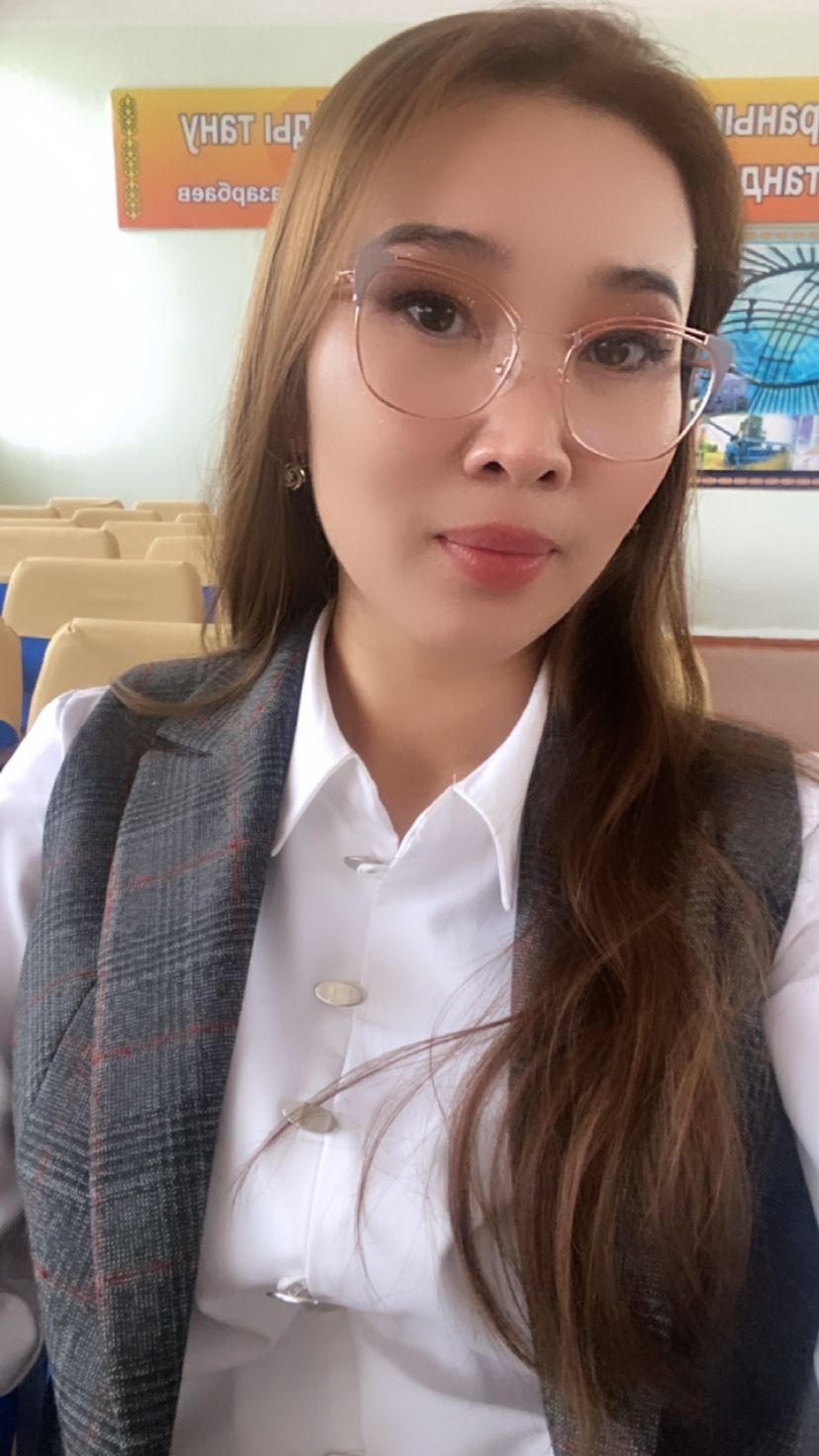 Қосман Гүлжазира ӨмірбекқызыТуған күні: 28.12.1997Еңбек өтілі: 7айБілімі: "Академик Е.А.Бөкетов атындағы Қарағанды мемлекеттік университеті"РМК-нің "5В011700-қазақ тілі мен әдебиеті" мамандығы бойынша  бакалавры (қызыл диплом)Марапаттар: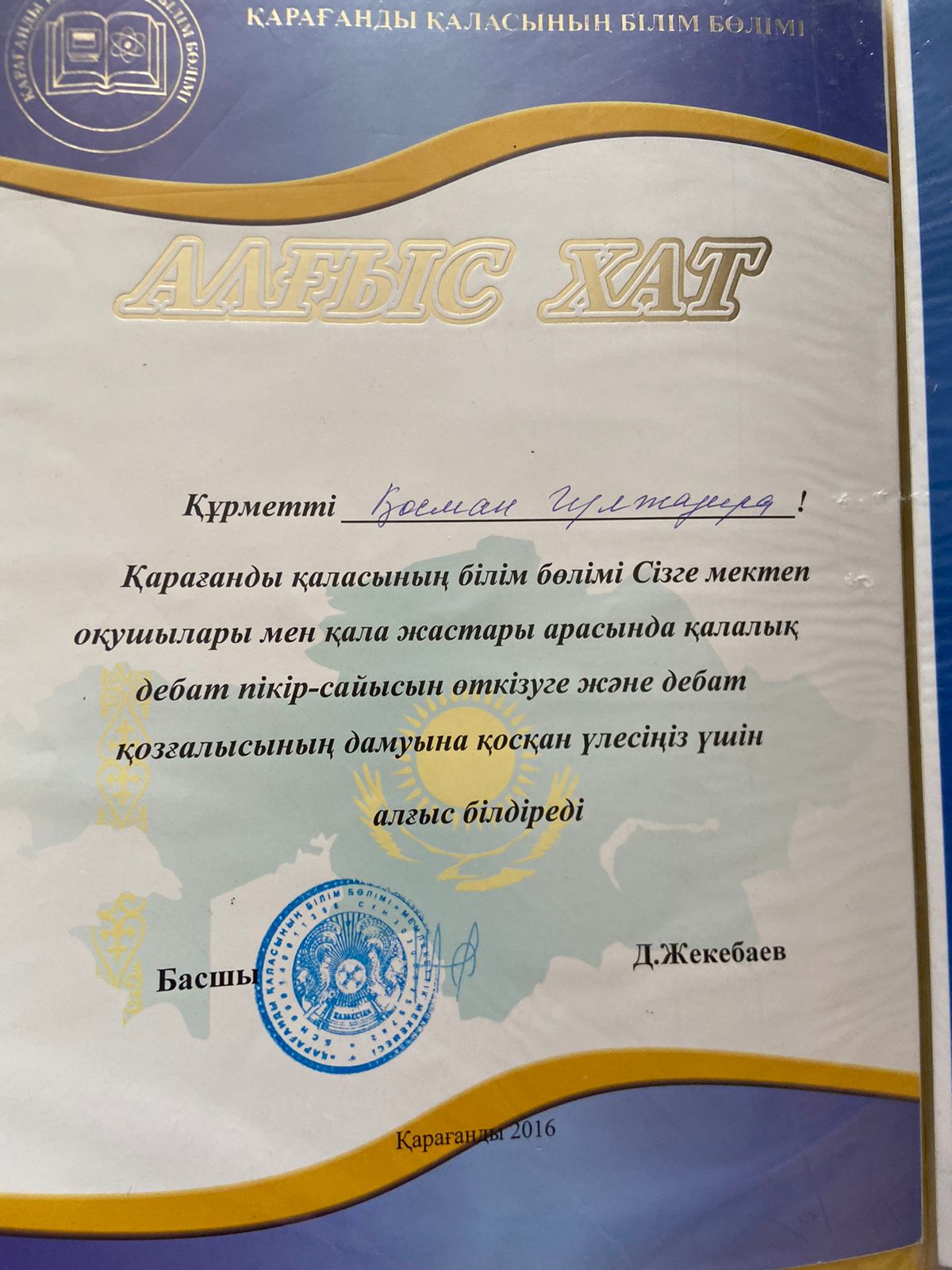 Клубтың ашылу күні1998 жылМекен-жайыБалқаш қаласы, Сванкулова 20Оқыту тіліҚазақБілім алушылар саны20 оқушыЖетістіктер1.Балқаш қаласы білім бөлімінің "Әл- Фараби атындағы №16 жалпы білім беретін мектебі"КММ-нің ұйымдастыруымен өткен "Әл-Фараби әлемнің екінші ұстазы"  атты оқушылар мен студенттер арасындағы аймақтық пікірсайыс турнирінде "SaNa" дебат клубы ІІ орынды иеленді.2.ҚР Тәуелсіздігінің 30 жылдығына арналған мектеп оқушылары арасында қалалық пікірсайыс турнирінде ҮЗДІК СПИКЕР номинациясын Өмірсерік Нұрдана "Сана"ДК3.ҚР Тәуелсіздігінің 30 жылдығына арналған мектеп оқушылары арасында қалалық пікірсайыс турнирінде ҮЗДІК СПИКЕР номинациясын Қали Ажар "Сана" ДК